ZARZĄDZENIE NR 99Rektora Zachodniopomorskiego Uniwersytetu Technologicznego w Szczecinie z dnia 29 września 2023 r.zmieniające zarządzenie nr 77 Rektora ZUT z dnia 14 października 2019 r.
w sprawie nadania Regulaminu organizacyjnego
Zachodniopomorskiego Uniwersytetu Technologicznego w SzczecinieNa podstawie § 8 ust. 4 pkt 12 oraz § 28 ust. 3 Statutu ZUT (uchwała nr 75 Senatu ZUT z dnia 28 czerwca 2019 r., z późn. zm.), po zasięgnięciu opinii Senatu ZUT, zarządza się, co następuje:§ 1.W Regulaminie organizacyjnym Zachodniopomorskiego Uniwersytetu Technologicznego w Szczecinie, który stanowi załącznik do zarządzenia nr 77 Rektora ZUT z dnia 14 października 2019 r., z późn. zm., wprowadza się zmiany:w § 9:w ust. 2 pkt 3 uchyla się, w ust. 3 dodaje się pkt 11 w brzmieniu:„11) Centrum Kultury im. prof. Jana Szyrockiego.”;§ 14 uchyla się;po § 32 dodaje się § 32a w brzmieniu:„Centrum Kultury im. prof. Jana Szyrockiego§ 32a.Do zadań Centrum Kultury im. prof. Jana Szyrockiego należy:1) prowadzenie chórów akademickich przyczyniających się do promocji Uczelni oraz kształtowania umiejętności wokalnych i artystycznych członków społeczności akademickiej;2) podnoszenie rangi Uczelni poprzez udział w ważnych wydarzeniach Uczelni, takich jak uroczyste ceremonie, konferencje czy dni otwarte;3) upowszechnianie kultury muzycznej w środowisku akademickim;4) zaangażowanie w działania promocyjne Uczelni poprzez wspólne organizowanie wydarzeń kulturalnych;5) zaangażowanie w identyfikowanie, rozwijanie i wspieranie talentów muzycznych wśród studentów Uczelni, zapewniając możliwość uczestnictwa w chórach i projektach muzycznych;6) integracja społeczności akademickiej poprzez wspólne uczestnictwo w wydarzeniach kulturalnych;7) współpraca z mediami w zakresie promocji działalności chórów oraz wydarzeń muzycznych organizowanych przez Centrum.”;w § 51:w ust. 2 pkt 3, 5 i 7 uchyla się,w ust. 3 dodaje się pkt 4 w brzmieniu: „4) Samodzielne stanowisko pracy – Koordynator ds. Systemu POL-on.”w ust. 4 pkt 2 i 3 uchyla się,w ust. 5 dodaje się pkt 3-6 w brzmieniu:„3) Dział Promocji,4) Akademickie Biuro Karier,5) Biuro Wsparcia Osób z Niepełnosprawnością,6) Zespół – Symulatorium Dostępności.”;w § 63: w pkt 3 ppkt g otrzymuje brzmienie: „g) przyznawania stypendiów ministra właściwego do spraw szkolnictwa wyższego i nauki dla wybitnych młodych naukowców,”,pkt 7 otrzymuje brzmienie: „7) obsługa administracyjna spraw związanych z dodatkowym wynagrodzeniem za ponadprzeciętną aktywność naukową, nagrodami dla nauczycieli akademickich oraz nagrodami ministra właściwego do spraw szkolnictwa wyższego i nauki oraz Prezesa Rady Ministrów;”;w § 64a we wprowadzeniu do wyliczenia wyrazy „Ministerstwa Nauki i Szkolnictwa Wyższego” zastępuje się wyrazami „Ministerstwa Edukacji i Nauki”;w § 65 w ust. 2:pkt 5 uchyla się,pkt 6 otrzymuje brzmienie: „6) koordynacją zadań związanych z działalnością jednostek międzywydziałowych i jednostki ogólnouczelnianej Centrum Kultury im. prof. Jana Szyrockiego;”;załącznik nr 1 Schemat struktury organizacyjnej Zachodniopomorskiego Uniwersytetu Technologicznego w Szczecinie (z wyłączeniem administracji) otrzymuje brzmienie, jak stanowi załącznik nr 1 do niniejszego zarządzenia;załącznik nr 15 Schemat struktury organizacyjnej administracji centralnej oraz Osiedla Studenckiego i Hoteli Asystenckich Zachodniopomorskiego Uniwersytetu Technologicznego w Szczecinie otrzymuje brzmienie, jak stanowi załącznik nr 2 do niniejszego zarządzenia;w związku z pkt 4 ppkt d użyte w Regulaminie wyrazy „Biuro Promocji” zastępuje się wyrazami „Dział Promocji”.§ 2.Zarządzenie wchodzi w życie z dniem 1 października 2023 r.Rektor dr hab. inż. Jacek Wróbel, prof. ZUTZałącznik nr 1do zarządzenia nr 99 Rektora ZUT z dnia 29 września 2023 r. 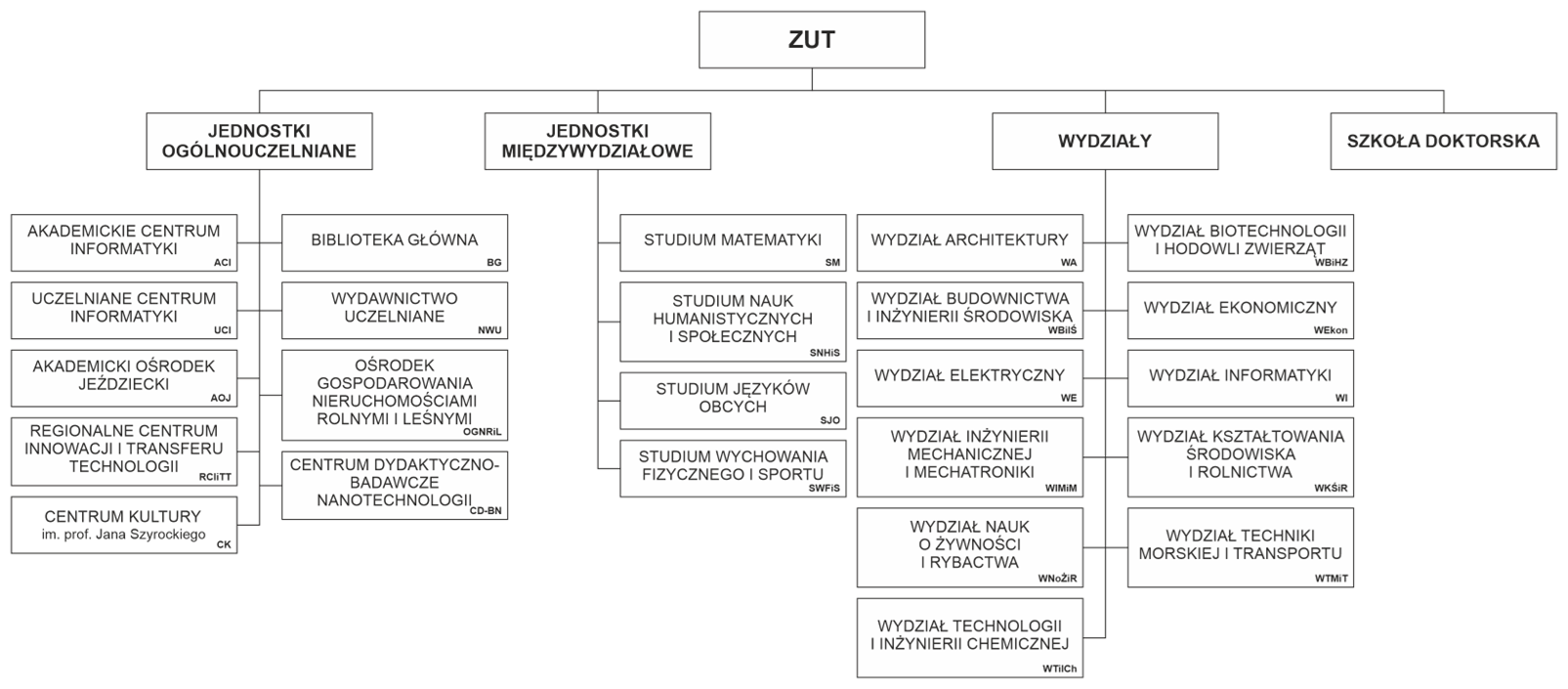 Załącznik nr 2do zarządzenia nr 99 Rektora ZUT z dnia 29 września 2023 r. 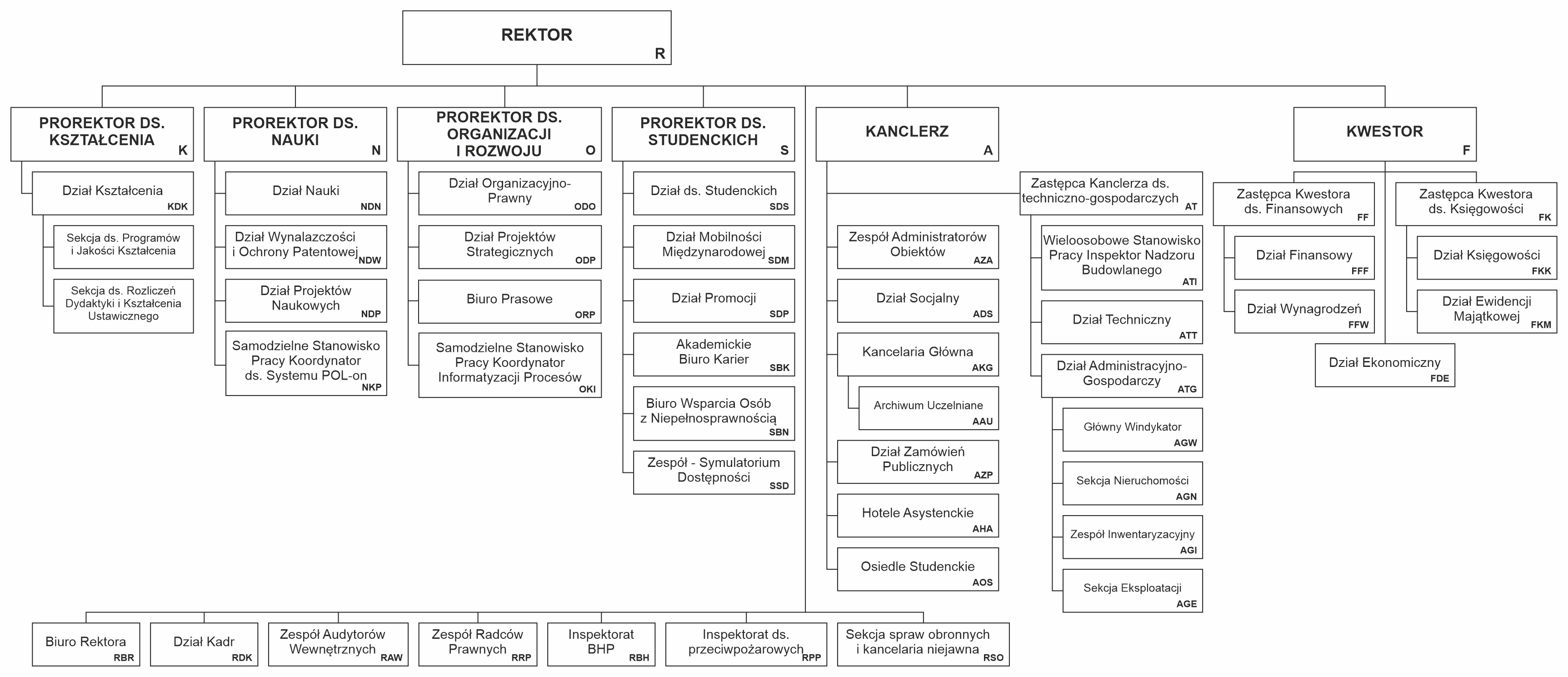 